Stagione Sportiva 2022/2023Comunicato Ufficiale N° 147 del 03/02/2023SOMMARIOSOMMARIO	1COMUNICAZIONI DELLA F.I.G.C.	1COMUNICAZIONI DELLA L.N.D.	2COMUNICAZIONI DEL COMITATO REGIONALE	2Modifiche al programma gare del 05/02/2023	2Modifiche al programma gare del 08/02/2023	2NOTIZIE SU ATTIVITÀ AGONISTICA	3ERRATA CORRIGE	10COMUNICAZIONI DELLA F.I.G.C.STRALCIO C.U. N. 6/E DEL 26.01.2023 – COMMISSIONE PREMILa Commissione Premi, nella riunione tenutasi a Roma il 26.01.2023, esaminate le richieste pervenute ai sensi dell’art. 96-NOIF, riferite alle stagioni sportive 2021/2022 e 2022/2023, nonché ai sensi degli artt.99, 99 bis e ter NOIF, ha adottato le seguenti decisioni alle quali seguirà comunicazione scritta per ogni Società:Ricorso art. 96 NOIFomissis…..n. 253	 		ASD PORTA ROMANA avverso A.S. SAMBENEDETTESE SRL				     	  			(calc. CREMENTI Giuseppe) 			ACCOLTOomissis…n. 280	 		ASD PORTA ROMANA avverso A.S. SAMBENEDETTESE SRL				     	  			(calc. LEONI Emanuele) 				ACCOLTOomissis…n. 304	 		ASD PORTA ROMANA avverso A.S. SAMBENEDETTESE SRL				     	  			(calc. RENZO Giovanni) 				ACCOLTOomissis…n. 305	 		ASD PORTA ROMANA avverso A.S. SAMBENEDETTESE SRL				     	  			(calc. RENZO Jacopo) 				ACCOLTOCOMUNICAZIONI DELLA L.N.D.C.U. n. 218 del 01.02.2023 L.N.D.Si pubblica in allegato il CU n. 111/A della F.I.G.C., inerente l’elezione quale Vice Presidente della F.I.G.C. del dott. Daniele Ortolano.C.U. n. 219 del 01.02.2023 L.N.D.Si pubblica in allegato il CU n. 112/A della F.I.G.C., inerente la nomina della Commissione di Vigilanza sulle Società Dilettantistiche.C.U. n. 222 del 01.02.2023 L.N.D.Si pubblica in allegato il CU n. 115/A della F.I.G.C., inerente l’autorizzazione alla designazione del quarto ufficiale Arbitro in occasione delle gare della fase finale della Coppa Italia Dilettanti di Eccellenza, di quelle di spareggio-promozione tra le seconde classificate nei campionati di Eccellenza, nonché delle gare di finale della fase nazionale del Campionato Juniores Regionale e del Campionato Under 18, relative alla stagione sportiva 2022/2023.COMUNICAZIONI DEL COMITATO REGIONALEAUTORIZZAZIONE EX ART. 34/3 N.O.I.F.Vista la certificazione presentata in conformità all’art. 34/3 delle N.O.I.F. si concede l’autorizzazione prevista al compimento del 14° anno di età per le calciatrici e al 15° anno di età per la seguente calciatrice:GUIDERI ADRIANO		nato 19.04.2007 	SSDRL  SANGIUSTESE M.G.Modifiche al programma gare del 05/02/2023CAMPIONATO JUNIORES UNDER 19 REGIONALICausa indisponibiltà campo e visti gli accordi sociatri la gara JESI/PORTUALI CALCIO ANCONA del 04.02.2023 viene disputata sul campo sportivo “Mosconi” di Jesi, via Asiago, con inizio ore 15,00.Visti gli accordi societari la gara MATELICA CALCIO 1921 ASD/CAMERINO CALCIO è posticipata a mercoledì 15.02.2023 ore 19,00 e disputata sul campo “Supplementare Giovanni Paolo II” di Matelica.Modifiche al programma gare del 08/02/2023CAMPIONATO JUNIORES UNDER 19 REGIONALIVisti gli accordi societari la gara CAGLIESE CALCIO/URBANIA CALCIO avrà inizio alle ore 15,30.CAMPIONATO UNDER 15 GIOVANISSIMI REGIONALILa gara ACCADEMIA GRANATA L.E./URBANIA CALCIO viene disputata sul campo sportivo “La Trave” di Fano, via Trave NOTIZIE SU ATTIVITÀ AGONISTICAECCELLENZARISULTATIRISULTATI UFFICIALI GARE DEL 01/02/2023Si trascrivono qui di seguito i risultati ufficiali delle gare disputateGIUDICE SPORTIVOIl Giudice Sportivo Avv. Agnese Lazzaretti, con l'assistenza del segretario Angelo Castellana, nella seduta del 03/02/2023, ha adottato le decisioni che di seguito integralmente si riportano:GARE DEL 1/ 2/2023 PROVVEDIMENTI DISCIPLINARI In base alle risultanze degli atti ufficiali sono state deliberate le seguenti sanzioni disciplinari. CALCIATORI NON ESPULSI AMMONIZIONE (III INFR) AMMONIZIONE (II INFR) AMMONIZIONE (I INFR) PROMOZIONERISULTATIRISULTATI UFFICIALI GARE DEL 01/02/2023Si trascrivono qui di seguito i risultati ufficiali delle gare disputateGIUDICE SPORTIVOIl Giudice Sportivo Avv. Agnese Lazzaretti, con l'assistenza del segretario Angelo Castellana, nella seduta del 03/02/2023, ha adottato le decisioni che di seguito integralmente si riportano:GARE DEL 1/ 2/2023 PROVVEDIMENTI DISCIPLINARI In base alle risultanze degli atti ufficiali sono state deliberate le seguenti sanzioni disciplinari. CALCIATORI NON ESPULSI SQUALIFICA PER UNA GARA EFFETTIVA PER RECIDIVITA' IN AMMONIZIONE (V INFR) AMMONIZIONE CON DIFFIDA (IV INFR) AMMONIZIONE (III INFR) AMMONIZIONE (I INFR) PRIMA CATEGORIARISULTATIRISULTATI UFFICIALI GARE DEL 01/02/2023Si trascrivono qui di seguito i risultati ufficiali delle gare disputateRISULTATI UFFICIALI GARE DEL 01/02/2023Si trascrivono qui di seguito i risultati ufficiali delle gare disputateGIUDICE SPORTIVOIl Giudice Sportivo Avv. Agnese Lazzaretti, con l'assistenza del segretario Angelo Castellana, nella seduta del 03/02/2023, ha adottato le decisioni che di seguito integralmente si riportano:GARE DEL 31/ 1/2023 PROVVEDIMENTI DISCIPLINARI In base alle risultanze degli atti ufficiali sono state deliberate le seguenti sanzioni disciplinari. CALCIATORI NON ESPULSI AMMONIZIONE CON DIFFIDA (IX) AMMONIZIONE CON DIFFIDA (IV INFR) AMMONIZIONE (VII INFR) AMMONIZIONE (VI INFR) AMMONIZIONE (III INFR) AMMONIZIONE (II INFR) AMMONIZIONE (I INFR) GARE DEL 1/ 2/2023 PROVVEDIMENTI DISCIPLINARI In base alle risultanze degli atti ufficiali sono state deliberate le seguenti sanzioni disciplinari. DIRIGENTI AMMONIZIONE (I INFR) ALLENATORI SQUALIFICA FINO AL 17/ 2/2023 Per comportamento irriguardoso nei confronti dell'arbitro SQUALIFICA FINO AL 10/ 2/2023 Per proteste AMMONIZIONE (III INFR) AMMONIZIONE (I INFR) CALCIATORI ESPULSI SQUALIFICA PER UNA GARA EFFETTIVA CALCIATORI NON ESPULSI SQUALIFICA PER UNA GARA EFFETTIVA PER RECIDIVITA' IN AMMONIZIONE (V INFR) AMMONIZIONE CON DIFFIDA (IX) AMMONIZIONE CON DIFFIDA (IV INFR) AMMONIZIONE (XI INFR) AMMONIZIONE (VIII INFR) AMMONIZIONE (VII INFR) AMMONIZIONE (VI INFR) AMMONIZIONE (III INFR) AMMONIZIONE (II INFR) AMMONIZIONE (I INFR) JUNIORES UNDER 19 REGIONALERISULTATIRISULTATI UFFICIALI GARE DEL 01/02/2023Si trascrivono qui di seguito i risultati ufficiali delle gare disputateGIUDICE SPORTIVOIl Giudice Sportivo Avv. Agnese Lazzaretti, con l'assistenza del segretario Angelo Castellana, nella seduta del 03/02/2023, ha adottato le decisioni che di seguito integralmente si riportano:GARE DEL 28/ 1/2023 PROVVEDIMENTI DISCIPLINARI In base alle risultanze degli atti ufficiali sono state deliberate le seguenti sanzioni disciplinari. ALLENATORI AMMONIZIONE (I INFR) GARE DEL 1/ 2/2023 PROVVEDIMENTI DISCIPLINARI In base alle risultanze degli atti ufficiali sono state deliberate le seguenti sanzioni disciplinari. CALCIATORI NON ESPULSI AMMONIZIONE CON DIFFIDA (IV INFR) AMMONIZIONE (II INFR) AMMONIZIONE (I INFR) UNDER 17 ALLIEVI REGIONALIRISULTATIRISULTATI UFFICIALI GARE DEL 02/02/2023Si trascrivono qui di seguito i risultati ufficiali delle gare disputateRISULTATI UFFICIALI GARE DEL 28/01/2023Si trascrivono qui di seguito i risultati ufficiali delle gare disputateGIUDICE SPORTIVOIl Giudice Sportivo Avv. Agnese Lazzaretti, con l'assistenza del segretario Angelo Castellana, nella seduta del 03/02/2023, ha adottato le decisioni che di seguito integralmente si riportano:GARE DEL 28/ 1/2023 PROVVEDIMENTI DISCIPLINARI In base alle risultanze degli atti ufficiali sono state deliberate le seguenti sanzioni disciplinari. CALCIATORI ESPULSI SQUALIFICA PER UNA GARA EFFETTIVA CALCIATORI NON ESPULSI AMMONIZIONE (I INFR) GARE DEL 2/ 2/2023 PROVVEDIMENTI DISCIPLINARI In base alle risultanze degli atti ufficiali sono state deliberate le seguenti sanzioni disciplinari. CALCIATORI NON ESPULSI AMMONIZIONE (III INFR) AMMONIZIONE (II INFR) AMMONIZIONE (I INFR) UNDER 17 FEMMINILERISULTATIRISULTATI UFFICIALI GARE DEL 02/02/2023Si trascrivono qui di seguito i risultati ufficiali delle gare disputateGIUDICE SPORTIVOIl Giudice Sportivo Avv. Agnese Lazzaretti, con l'assistenza del segretario Angelo Castellana, nella seduta del 03/02/2023, ha adottato le decisioni che di seguito integralmente si riportano:GARE DEL 1/ 2/2023 PROVVEDIMENTI DISCIPLINARI In base alle risultanze degli atti ufficiali sono state deliberate le seguenti sanzioni disciplinari. SOCIETA' AMMENDA Euro 50,00 ARZILLA 
Per aver un proprio sostenitore, rivolto espressioni irriguardose nei confrotni di un dirigente avversario. DIRIGENTI INIBIZIONE A SVOLGERE OGNI ATTIVITA' FINO AL 17/ 2/2023 Per comportamento irriguardoso nei confronti di un tifoso avversario. AMMONIZIONE (I INFR) ALLENATORI AMMONIZIONE (I INFR) CALCIATORI NON ESPULSI AMMONIZIONE (III INFR) AMMONIZIONE (II INFR) AMMONIZIONE (I INFR) UNDER 14 PROF. MASCHILIRISULTATIRISULTATI UFFICIALI GARE DEL 29/01/2023Si trascrivono qui di seguito i risultati ufficiali delle gare disputateGIUDICE SPORTIVOIl Giudice Sportivo Avv. Agnese Lazzaretti, con l'assistenza del segretario Angelo Castellana, nella seduta del 03/02/2023, ha adottato le decisioni che di seguito integralmente si riportano:GARE DEL 29/ 1/2023 PROVVEDIMENTI DISCIPLINARI In base alle risultanze degli atti ufficiali sono state deliberate le seguenti sanzioni disciplinari. ALLENATORI AMMONIZIONE (III INFR) CALCIATORI NON ESPULSI AMMONIZIONE (III INFR) AMMONIZIONE (II INFR) AMMONIZIONE (I INFR) 		IL SEGRETARIO				IL GIUDICE SPORTIVO                    F.to  Angelo Castellana				  F.to Agnese LazzarettiERRATA CORRIGECAMPIONATO JUNIORES UNDER 19 REGIONALICausa diguido tecnico la squalifica fino all’8.02.023 comminata nel CU n. 146 del 01.2.2023 al sig. DI MICHELE PAOLO, allenatore della soc. Portuali Calcio Ancona, deve ritenersi revocata con effetto immediato. Il medesimo viene inserito fra gli allenatori ammoniti come risulta nel presente CU. Nel CU n. 146 del 01.02.2023 il sig. GRASSELLI VITO, tesserato con la soc. Camerino Calcio, risulta essere stato ammonito come calciatore, anziché correttamente come dirigente.Nel programma gara inserito nel CU n. 146 del 01.02.2023 risulta erroneamente che la gara REAL EAGLES VIRTUS PAGLIARE/ATL. CALCIO P.S. ELPIDIO del 05.02.2023 viene disputata sul campo sportivo “Merlini” di San Benedetto del Tronto, anziché correttamente sul campo Campo Cooperativa Oasi Ex Ama di Spinetoli, via Schiavoni.CAMPIONATO UNDER 17 ALLIEVI REGIONALIIl risultato della gara FERMO SSD ARL/PORTO D ASCOLI S.R.L. del 29°.01.2023 è stato 1-1 e non 5-0 come pubblicato nel CU n. 146 del 01.02.2023La sottoindicata classifica sostituisce quella pubblicata nel CU n. 146 del 01.02.2023GIRONE CCAMPIONATO UNDER 15 GIOVANISSIMI REGIONALINel CU n. 146 del 01.02.2023, per un disguido tecnico, non è comparso il risultato della gara VILLA S.MARTINO/ACCADEMIA GRANATA L.E. del 29.01.2023 che è stao 2-2. La sottoindicata classifica sostituisce quella pubblicata nel CU n. 146 del 01.02.2023GIRONE CLe ammende irrogate con il presente comunicato dovranno pervenire a questo Comitato entro e non oltre il 13/02/2023.Pubblicato in Ancona ed affisso all’albo del Comitato Regionale Marche il 03/02/2023.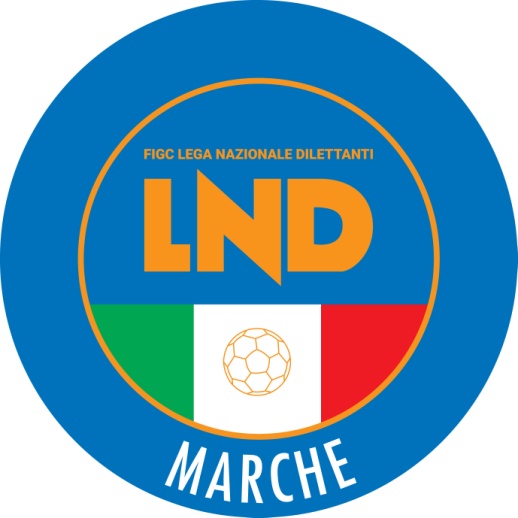 Federazione Italiana Giuoco CalcioLega Nazionale DilettantiCOMITATO REGIONALE MARCHEVia Schiavoni, snc - 60131 ANCONACENTRALINO: 071 285601 - FAX: 071 28560403sito internet: www.figcmarche.it                         e-mail: crlnd.marche01@figc.itpec: marche@pec.figcmarche.itTONDINI ALEX(ATL. CALCIO P.S. ELPIDIO) SANTINI NICOLO(FABRIANO CERRETO) ORAZI LORENZO(ATL. CALCIO P.S. ELPIDIO) SARR PAPA SAMBOU(ATL. CALCIO P.S. ELPIDIO) CAPRISTO ANDREA(FABRIANO CERRETO) FORO FILIPPO(PALMENSE SSDARL) CHORNOPYSHCHUK ROMAN(MATELICA CALCIO 1921 ASD) WAHI YAYA JUNIOR(POTENZA PICENA) PICCININI MATTIA(CALCIO CORRIDONIA) SCOTINI JACOPO(MATELICA CALCIO 1921 ASD) IOMMI ANTONIO(PALMENSE SSDARL) VECCHIONE DAVID(POTENZA PICENA) APOLLONI FILIPPO(SAMPAOLESE CALCIO) BETA ALEKS(CASTELFRETTESE A.S.D.) BERNARDI PAOLO(ESANATOGLIA) FIORANELLI LUCA(SAMPAOLESE CALCIO) PAIALUNGA RICCARDO(SAMPAOLESE CALCIO) VERDICCHIO SAMUELE(URBIS SALVIA A.S.D.) VENDEMIATI TOMMASO(URBIS SALVIA A.S.D.) CONTE GIUSEPPE(SAMPAOLESE CALCIO) IPPOLITO GIUSEPPE(ESANATOGLIA) LASKU LORIS(URBIS SALVIA A.S.D.) MARTORELLI EDOARDO(URBIS SALVIA A.S.D.) LUCCHETTI VALERIO(CASTELFRETTESE A.S.D.) BALDELLI MATTEO(CASTELFRETTESE A.S.D.) RE STEFANO(REAL EAGLES VIRTUS PAGLIA) MARCACCIO MATTEO(CUPRENSE 1933) BOSONI FRANCESCO(PIANE MG) BOSONI FRANCESCO(PIANE MG) MARCHEGIANI CRISTIANO(CUPRENSE 1933) ALIGHIERI CRISTIAN(VALTESINO A.S.D.) LAZAAR RAYEN(VALTESINO A.S.D.) TITTARELLI NICOLA(CINGOLANA SAN FRANCESCO) ZAHRAOUI ISMAIL(CUPRENSE 1933) CARBONI GIANMARCO(FOOTBALLCLUBREAL MONTALTO) MORONI JONATHAN(PIANE MG) GABRIELLI SIMONE(CAMERINO CALCIO) ZITTI JACOPO(CINGOLANA SAN FRANCESCO) BELLANOVA ALESSANDRO(CUPRENSE 1933) VARONE MARCELLO(FOLGORE CASTELRAIMONDO) VAGNONI MATTEO(OFFIDA A.S.D.) GIULIANI LORENZO(PIANE MG) ANASTASI NICOLO(UNIONE CALCIO PERGOLESE) SALCICCIA MATTEO(UNIONE CALCIO PERGOLESE) BEJTJA KLAUDIO(FOOTBALLCLUBREAL MONTALTO) FUNARI MATTIA(OFFIDA A.S.D.) CARBONARI MICHELE(UNIONE CALCIO PERGOLESE) DEL GOBBO SIMONE(COMUNANZA) BISBOCCI FILIPPO(FOLGORE CASTELRAIMONDO) BENINI ANDREA(OFFIDA A.S.D.) EMILIANI LORIS(CINGOLANA SAN FRANCESCO) SPURIO PAOLO(FERMO SSD ARL) DASHI TAULANTI(FOLGORE CASTELRAIMONDO) DI RUSCIO MICHELE(MONTOTTONE GROTTESE ASD) MURAZZO ANTONIO(MONTOTTONE GROTTESE ASD) BRASILI FABIO(REAL EAGLES VIRTUS PAGLIA) MACHADO MARCIO LESANDRO(REAL EAGLES VIRTUS PAGLIA) PICCHINI LUCA(REAL EAGLES VIRTUS PAGLIA) MARCHI FRANCESCO(UNIONE CALCIO PERGOLESE) SAUDELLI JACOPO(UNIONE CALCIO PERGOLESE) FIORUCCI NICOLAS(AUDAX CALCIO PIOBBICO) LATTANZI ZENO(CAMERINO CALCIO) DOZIO CRISTIAN(CUPRENSE 1933) GIUGLIANO PIETRO(FERMO SSD ARL) ALBANESE THOMAS(FOLGORE CASTELRAIMONDO) KAJA NAZIM(FOOTBALLCLUBREAL MONTALTO) BORRACCINI GIACOMO(MONTOTTONE GROTTESE ASD) ZEGA ALESSANDRO(SARNANO A.S.D.) TEMPESTILLI RICCARDO(CAMERINO CALCIO) TACCHETTI SAMUELE(PIANE MG) TRAWALLY MUSTAPHA(SANGIORGESE 1922) DI MICHELE PAOLO(PORTUALI CALCIO ANCONA) BULDORINI LORENZO(MATELICA CALCIO 1921 ASD) DEL BALDO FEDERICO(VILLA S.MARTINO) BRISIGOTTI MARCO(ATLETICO GALLO) PETRUCCI ANDREA(ATLETICO GALLO) PULZONI DIEGO(ATLETICO GALLO) VITALI ALESSANDRO(CHIESANUOVA A.S.D.) PALAZZI LORENZO(MATELICA CALCIO 1921 ASD) BEVILACQUA ANTONIO(CAMERANO CALCIO) SANTARELLI GIACOMO(CAMERANO CALCIO) ANTONELLI LORENZO(JUNIORJESINA LIBERTAS ASD) ANGELUCCI LEONARDO(CINGOLANA SAN FRANCESCO) TABORRO JACOPO(S.S. MACERATESE 1922) JAYED AYMAN(S.S. MACERATESE 1922) FUSELLI ALESSIO(S.S. MACERATESE 1922) PIERSANTELLI MASSIMO(LF JESINA FEMMINILE) CINGOLANI MASSIMO          PIERSANTELLI MASSIMO(LF JESINA FEMMINILE) MODESTI WILLIAM(LF JESINA FEMMINILE) FERRARO ELENA(ARZILLA) MAZZIERI NICOLE(LF JESINA FEMMINILE) PIERSANTELLI GIULIA(LF JESINA FEMMINILE) POLENTA SOFIA(LF JESINA FEMMINILE) ASSUMMA TOBIA(LAZIO S.P.A.) CLARIZIA LEONARDO(LAZIO S.P.A.) MATERAZZI GIANFILIPPO(LAZIO S.P.A.) MILOIU ALEXANDRU(LAZIO S.P.A.) GIURDANELLA LORENZO(FROSINONE C.) PANICCIA VALERIO(FROSINONE C.) IACOBELLI LUCA(FROSINONE C.) PILERI VALERIOMASSIMO(FROSINONE C.) CAPPUCCINI SAMUELE(LAZIO S.P.A.) SquadraPTGVNPGFGSDRPEU.S. TOLENTINO 1919 SSDARL156500259160A.S.D. CORRIDONIA FOOTBALL CLUB11532012390SSDARL ACADEMY CIVITANOVESE105310201190SSDARL CIVITANOVESE CALCIO85221201370A.C.D. S.S. MACERATESE 192286222181260SSDRL SANGIUSTESE M.G.76212141220A.S.D. VIGOR MACERATA46114518-130A.S.D. CAMERINO CASTELRAIMONDO45113726-190A.S.D. CINGOLANA SAN FRANCESCO160141117-60A.S.D. UNION PICENA15013213-110U.S. RECANATESE S.R.L.050000000SquadraPTGVNPGFGSDRPEA.S.D. UNION PICENA125400223190SSDARL ACADEMY CIVITANOVESE125401185130U.S. TOLENTINO 1919 SSDARL126401198110A.S.D. VIGOR MACERATA76212121020A.C.D. S.S. MACERATESE 1922752118710S.S. MATELICA CALCIO 1921 ASD652028800SSDARL CIVITANOVESE CALCIO66204914-50A.S.D. CINGOLANA SAN FRANCESCO45113818-100A.S.D. CORRIDONIA FOOTBALL CLUB351041119-80A.S.D. MONTEMILONE POLLENZA15014427-230U.S. RECANATESE S.R.L.050000000  Il Segretario(Angelo Castellana)Il Presidente(Ivo Panichi)